Схема трассы 5 км.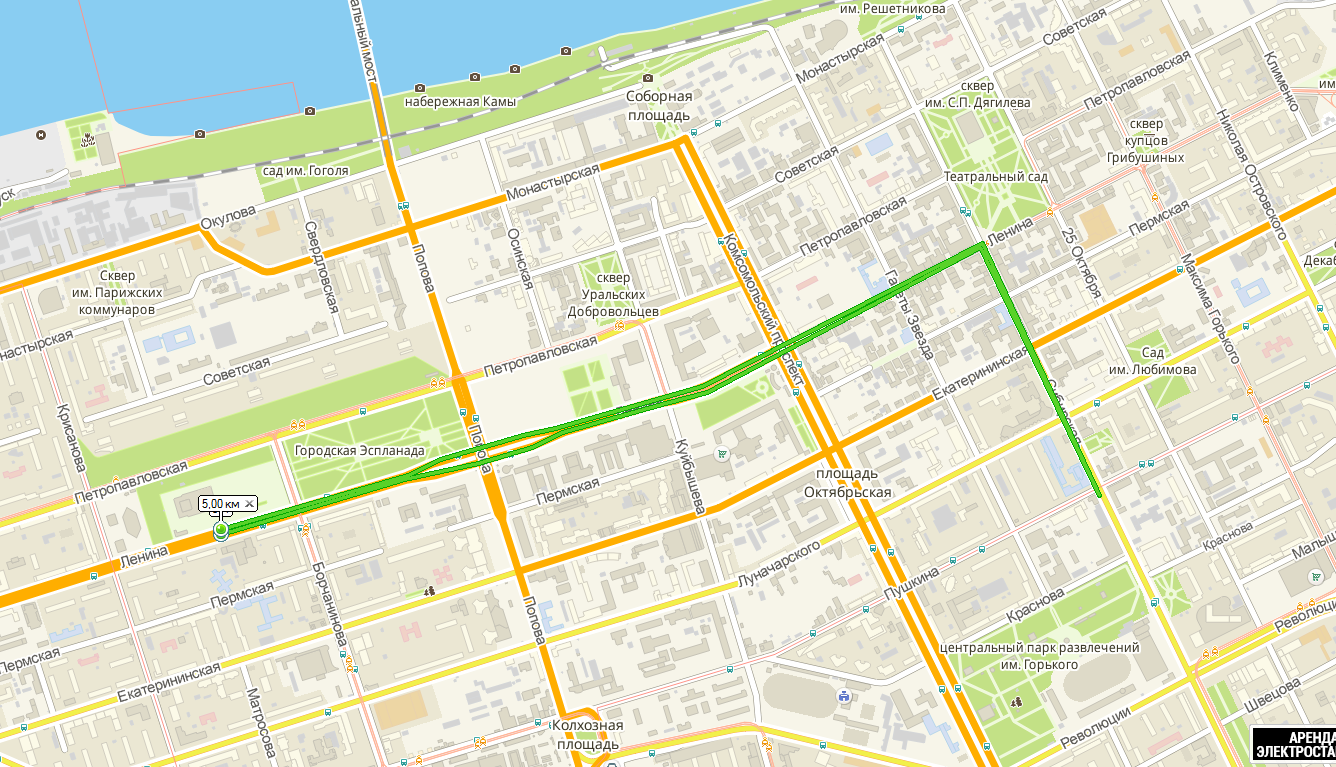 Схема трассы 3 км.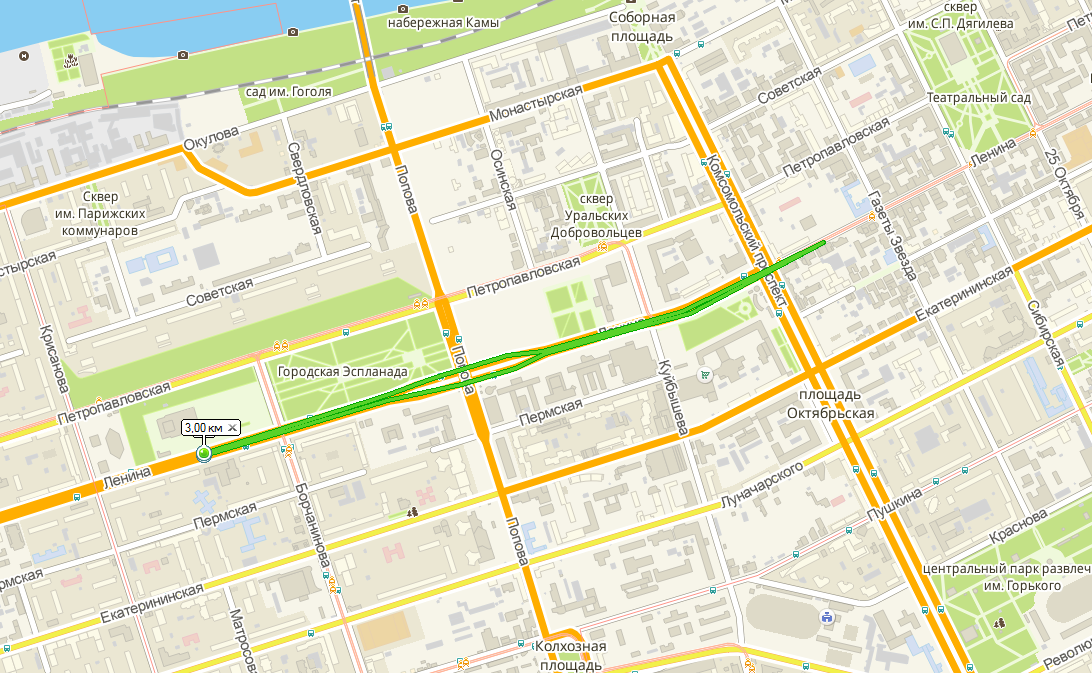 